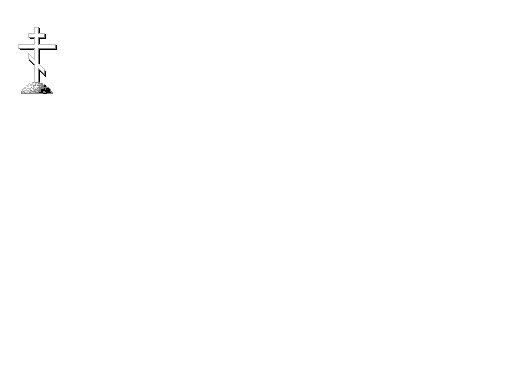 Московский ПатриархатНижегородская Епархия Русской Православной ЦерквиЧАСТНОЕ ОБЩЕОБРАЗОВАТЕЛЬНОЕ УЧРЕЖДЕНИЕ РЕЛИГИОЗНОЙ ОРГАНИЗАЦИИ «НИЖЕГОРОДСКАЯ ЕПАРХИЯ РУССКОЙ ПРАВОСЛАВНОЙ ЦЕРКВИ (МОСКОВСКИЙ ПАТРИАРХАТ)» «ПРАВОСЛАВНАЯ ГИМНАЗИЯ ВО ИМЯ СВЯТЫХ КИРИЛЛА И МЕФОДИЯ Г. НИЖНЕГО НОВГОРОДА»603140, Нижегородская область, г. Нижний Новгород, ул. Трамвайная, 79 ИНН 5258131960 КПП 525801001 е-mail:pravgimnsvkm@yandex.ruПРИКАЗ11.09.2023                                                                                                        №   01-10/155г. Нижний НовгородО проведении школьного этапа Всероссийской олимпиады школьников 
в 2023/24 учебном годуВ соответствии с приказом Минпросвещения от 27.11.2020 № 678 «Об утверждении Порядка проведения Всероссийской олимпиады школьников», ПРИКАЗЫВАЮ:1. Организовать проведение школьного этапа ВсОШ в установленные сроки согласно графику проведения с 18.09.2023 г. по 25.10.2023 г.2. Фомину Н.Ф, заместителя директора по учебно-воспитательной работе, назначить ответственной за проведение школьного этапа ВсОШ:3.Проинформировать учащихся и их родителей (законных представителей) о сроках проведения школьного этапа ВсОШ;4. Контроль исполнения настоящего приказа оставляю за собой.Директор                                                                                 И.А.ЛапшинаСроки проведенияшкольного этапа Всероссийской олимпиады школьниковС приказом ознакомлены:Фомина Н.Ф.Сорокина И.Л.Сычев К.П.Смирнова Н.Е.Балашова А.Ю.Бобина Н.В.Щербинина Е.А.Щетинина А.Е.Кельдыбай А.А.№ПредметКлассДата проведения1Обществознание6-718.09. 20232Русский язык4-719 .09.20233География6-720.09.20234Английский язык5-725.09.20235История5-703.10.20236Литература6-7 16.10.2037Математика717.10.20238.Математика4-618.10.2023